Скоро стартует дачный сезон. Есть ли у вас приусадебные участки? Если да, каким видом транспорта планируете добираться до них? Мы запускаем опрос через Платформу обратной связи (ПОС), в котором жители области могут принять участие. Данный опрос опубликован на портале Госуслуг в разделе Опросы  Региональные Категория Транспорт Дачный сезон  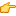 